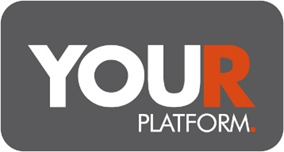 Expression of Wishes FormUse this form to nominate one or more person/entity to receive benefits from your SIPP with YOUR Platform in the event of your death.  If you wish to nominate a Trust, please provide full Trust details in the ‘Full Name’ box.  For example, “The N A Scar Trust, established on 18 May 2023”.  If you wish to nominate a Charity, please provide their Registered Charity Number in the same box.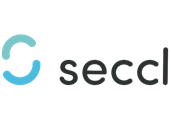 Your detailsNominee 1 detailsNominee 2 detailsNominee 3 detailsNominee 4 detailsFurther DetailsIf your wishes are not completely portrayed above, please use this box to confirm any additional detailing required.  For example, “If my wife survives me and does not wish to receive payment, I nominate my children, listed below.  If my wife does not survive me, I again nominate my children.” Please send this completed form to Questions@YOUR-Platform.co.ukInternal Use OnlyUpon receipt of this form, please ensure that any nominee information is added/updated on the platform.  Where there is any conflict between forms held and the data online, all available information will be used by the Trustees – it is therefore essential that this form is signed and dated.Title <<Insert Details>>Full Name<<Insert Details>>YOUR Platform SIPP Account Number<<Insert Details>>Title <<Insert Details>>Full Name<<Insert Details>>Individual/Trust/Charity<<Insert Details>>Relationship<<Insert Details>>Beneficiary Proportion<<Insert Details>>Title <<Insert Details>>Full Name<<Insert Details>>Individual/Trust/Charity<<Insert Details>>Relationship<<Insert Details>>Beneficiary Proportion<<Insert Details>>	Title <<Insert Details>>Full Name<<Insert Details>>Individual/Trust/Charity<<Insert Details>>Relationship<<Insert Details>>Beneficiary Proportion<<Insert Details>>Title <<Insert Details>>Full Name<<Insert Details>>Individual/Trust/Charity<<Insert Details>>Relationship<<Insert Details>>Beneficiary Proportion<<Insert Details>><<Insert Details>>Client Signature<<Insert Details>>Date<<Insert Details>>